Специальные условия для обучения инвалидов и лиц с ограниченными возможностями здоровья1. Официальный сайт образовательной организации адаптирован с учетом особых потребностей инвалидов по зрению и приведен в соответствие с международным стандартом доступности веб-контента и веб-сервисов.2. Оборудовано место для размещения, при необходимости, собаки-поводыря.3. Здание Центра обучения "Партнер" оснащено системой противопожарной звуковой сигнализации и оповещения с дублирующими световыми устройствами, информационными табло.4. Возможно обучение по адаптированной образовательной программе5. В образовательном процессе возможно использовать специальные учебники, учебные пособия и дидактические материалы.Специально оборудованные учебные кабинетыВ образовательной организации нет в наличии специальных оборудованных учебных кабинетов, приспособленных для использования инвалидами и лицами с ограниченными возможностями здоровья.  Имеющиеся учебные кабинеты подходят для занятий с людьми, ограничения здоровья которых позволяют заниматься в стандартно оборудованном учебном кабинете.Объекты для проведения практических занятий, приспособленных для использования инвалидами и лицами с ограниченными возможностями здоровьяВ Центре обучения "Партнер"  нет  условий для проведения практических занятий.  Имеется  класс оборудованный ноутбуками.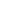 Библиотеки, приспособленные для использования инвалидами и лицами с ограниченными возможностями здоровьяВ Центре обучения "Партнер" имеется компьютерный класс, с возможностью выхода в интернет и контролем копирования и распечатывания документов. Все обучающиеся обеспечены соответствующей литературой. Письмо Минпросвещения России от 10.06.2019 N ОВ-473 07 Об обеспечении учебными изданиями (учебниками и учебными пособиями) обучающихся с ОВЗ  (скачать) (посмотреть) (текст документа)Объекты спорта, приспособленные для использования инвалидами и лицами с ограниченными возможностями здоровьяОборудование  на спортивной площадке не приспособлены для инвалидов с нарушением опорно-двигательного аппарата и для инвалидов по зрению ввиду отсутствия запроса со стороны потребителя образовательных услуг.Средства обучения и воспитания, приспособленные для использования инвалидами и лицами с ограниченными возможностями здоровьяВ случае необходимости могут быть предоставлены специальные средства обучения коллективного и индивидуального пользования.      Во время проведения занятий в классе, где обучаются инвалиды и обучающиеся с ОВЗ возможно применение мультимедийных средств, оргтехники мультимедиа-проекторов и иных средств для повышения уровня восприятия учебной информации обучающимися с различными нарушениями. Для разъяснения отдельных вопросов изучаемой дисциплины педагогами дополнительно проводятся групповые и индивидуальнее консультации. Проводятся индивидуальные и групповые занятия с психологом.Обеспечение беспрепятственного доступа в здания образовательной организацииВход в Центр обучения "Партнер" оборудован снимаемым пандусомПри в ходе  расположена вывеска с названием организации и графиком работы На первом этаже так же находится санитарно-гигиеническая комнатаЗдание Центра обучения "Партнер" оснащено системой противопожарной звуковой сигнализации и оповещения с дублирующими световыми устройствами, информационными табло.Специальные условия питанияВ Центре обучения "Партнер" – не предусмотрены специальные условия питания инвалидов. В наличии кофемат.Специальные условия охраны здоровьяВ Центре обучения "Партнер" не предусмотрены специальные условия охраны здоровья для инвалидов. В наличии  Ассистент по оказанию технической помощи инвалидам. Есть  педагог-психолог и сурдопереводчик.Доступ к информационным системам и информационно-телекоммуникационным сетям, приспособленным для использования инвалидами и лицами с ограниченными возможностями здоровьяВ  Центре обучения "Партнер" осуществлен доступ к информационно-коммуникационной сети Интернет для всех учащихся, в том числе с инвалидностью и ОВЗ. Электронные образовательные ресурсы, к которым обеспечивается доступ инвалидов и лиц с ограниченными возможностями здоровья1. В рамках образовательного процесса осуществляется доступ учащихся ко всем образовательным ресурсам сети Интернет под руководством преподавателя, проводящего учебное занятие.2. Исключён доступ учащихся к сети Интернет без присутствия преподавателя.3. На всех компьютерах, подключенных к сети Интернет, установлена и настроена программа контентной фильтрации, обеспечивающая исключение доступа к ресурсам Интернет, не относящимся к образовательному процессу.Федеральный портал "Российское образование" -http://www.edu.ruИнформационная система "Единое окно доступа к образовательным ресурсам" -http://window.edu.ruЕдиная коллекция цифровых образовательных ресурсов -http://school-collection.edu.ruФедеральный центр информационно-образовательных ресурсов -http://fcior.edu.ruhttp://www.mon.gov.ru/-Министерство образования и науки Российской Федерацииhttp://www.eidos.ru/olymp/- Всероссийские дистанционные эвристические олимпиадыhttp://www.olympiads.ru- Олимпиадная информатикаhttp://www.en.edu.ru- Естественнонаучный образовательный порталhttp://ege.edu.ru-Портал информационной поддержки Единого государственного экзаменаhttp://www.school.edu.ru- Российский общеобразовательный порталhttp://www.vidod.edu.ru- Федеральный портал «Дополнительное образование»http://vschool.km.ru- Виртуальная школа Кирилла и Мефодияhttp://www.ege.ru- Сайт информационной поддержки Единого государственного экзамена в компьютерной формеwww.nachalka.info/ru- Начальная школа Уроки Кирилла и Мефодияwww.nachalka.com. - Начальная школа детям, родителям, учителямwww.school-collection.ru- Единая коллекция цифровых образовательных ресурсовhttp://www.edu.ru- Федеральный портал «Российское образование»http://www.computer-museum.ru- Виртуальный компьютерный музейНаличие специальных технических средств обучения коллективного и индивидуального пользованияВ 2021—2022 учебном году в Центре обучения "Партнер" отсутствуют обучающиеся с ОВЗ и инвалидностью, которым требуются специальные технические средства обучения индивидуального пользования в постоянное пользование. В случае возникновения запроса специальные технические средства обучения индивидуального пользования в постоянное пользование предоставляются.Наличие условий для беспрепятственного доступа в общежитие, интернатВ Центре обучения "Партнер" нет в наличии общежития и интерната, проживание не предоставляетсяКоличество жилых помещений в общежитии, интернате, приспособленных для использования инвалидами и лицами с ограниченными возможностями здоровьяВ Центре обучения "Партнер" проживание не предоставляется